 ГОСУДАРСТВЕННОЕ АВТОНОМНОЕ УЧРЕЖДЕНИЕ
ЯРОСЛАВСКОЙ ОБЛАСТИ 
«ИНФОРМАЦИОННОЕ АГЕНТСТВО «ВЕРХНЯЯ ВОЛГА»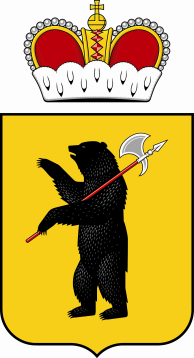 . Ярославль, ул. Максимова, д.17/27. E-mail: info@vvolga-yar.ru Тел./факс (4852) 30-57-39 КПП 760401001, ИНН 7604026974«16» ноября 2023 года                                                                                       Заинтересованным лицамЗапрос в целях формирования представления о рыночных ценах на оказание услуг по предоставлению доступа к информационной системе онлайн мониторинга и анализа телесмотрения  В соответствии с Федеральным законом от 18.07.2011 N 223-ФЗ "О закупках товаров, работ, услуг отдельными видами юридических лиц" и Положением о закупке ГАУ ЯО «Информационное агентство «Верхняя Волга» проводит анализ рынка и просит предоставить ценовое предложение для организации закупки услуг по предоставлению доступа к информационной системе онлайн мониторинга и анализа телесмотрения.Вышеназванные услуги должны быть оказаны в соответствии с техническим заданием (Приложение №1 к настоящему запросу).При подготовке ценового предложения необходимо учитывать информацию, представленную в техническом задании (Приложение № 1 к настоящему запросу), а так же следующие условия планируемой закупки:– предполагаемый срок закупки: ноябрь- декабрь 2023 года;– срок оказания услуг: с 01 января 2024 года по 31 декабря 2024 года.– порядок оплаты: оплата по Договору производится ежемесячно по факту оказанных услуг, согласно Акту оказанных услуг, подписанного обеими Сторонами, на основании счета, выставляемого Исполнителем в последний день месяца, услуги в котором были оказаны. Перечисление оплаты производится Заказчиком в течение 7 (семи) рабочих дней после подписания Заказчиком актов оказанных услуг за Отчетный период (Отчетный период - месяц). Акты оказанных услуг и счета-фактуры выставляются Заказчику ежемесячно, не позднее 5 (Пятого) числа месяца, следующего за отчетным периодом.В связи с вышеизложенным просим Вас в срок до 18.11.2023 года направить в наш адрес коммерческое предложение с ценовой информацией о стоимости услуг по предоставлению доступа к информационной системе онлайн мониторинга и анализа телесмотрения в соответствии с рекомендуемой формой ответа (Приложение № 2 к настоящему запросу).В ответе на запрос должны быть однозначно определены цена единицы товара, работы, услуги и общая цена договора на условиях, указанных в запросе, срок действия предлагаемой цены, расчет такой цены, содержащий стоимость единицы товара, работы, услуги, стоимость поставки товара, стоимость иных накладных расходов, влияющих на общую стоимость ценового предложения, с целью предупреждения намеренного завышения или занижения цен товаров, работ, услуг.Порядок направления предложений – в простой письменной форме по почте или курьером, или в форме скана указанного предложения на электронную почту Заказчика: Lturina@1yar.tv  (документ должен быть подписан уполномоченным лицом, скреплен печатью организации (при наличии)).Настоящий запрос не является извещением о проведении закупки, офертой или публичной офертой и не влечет возникновения никаких обязанностей у заказчика.Приложения: 1. Техническое задание 		          2.  Форма коммерческого предложенияДиректора ГАУ ЯО «Информационное агентство «Верхняя Волга»                            	                В.В.ВеселовскийПриложение № 1 к запросу в целях формированияпредставления о рыночных ценах Техническое задание Наименование услуг: Услуги по предоставлению доступа к информационной системе онлайн мониторинга и анализа телесмотрения.Место оказания услуг: Российская ФедерацияСрок оказания услуг: 01.01.2024 – 31.12.2024.Требования к оказываемым услугам: Приложение № 2 к запросу в целях формированияпредставления о рыночных ценах НА БЛАНКЕ ОРГАНИЗАЦИИ Коммерческое предложениеВ ГАУ ЯО «Информационное агентство «Верхняя Волга»от:______________________________(полное наименование участника, юридический и почтовый адрес)«___» ________ 2023г.В  целях формирования представления о рыночных ценах, на Ваш запрос №___ от ____.____.2023г.,_________________ (название организации) предлагает стоимость, включающую в себя все налоги, сборы и иные расходы, связанные с оказанием услуг по предоставлению доступа к информационной системе онлайн мониторинга и анализа телесмотрения:Руководитель (должность) ______________________    (Ф.И.О. Руководителя)           м.п. *Инструкции по заполнению1. Участник указывает свое полное фирменное наименование (в т.ч. организационно-правовую форму) и свой юридический и почтовый адрес.2. Цены указанные в коммерческом предложении  должны  включать все таможенные пошлины, налоги (включая НДС) и другие обязательные платежи в соответствии с действующим законодательством Российской Федерации, все транспортные и страховые расходы, расходы на погрузку-разгрузку и т.д., а также иные расходы Исполнителя, связанные с оказанием услуг по договору.3.  В своем коммерческом предложении Участник должен представить заполненную форму подписанную лицом, имеющим право в соответствии с законодательством Российской Федерации действовать от лица Участника без доверенности, или надлежащим образом уполномоченным им лицом на основании доверенности, скрепить печатью Участника.4. На все закупаемые товары, где указаны товарные знаки, Участник может предложить эквивалент, который в свою очередь должен точно соответствовать техническим характеристикам, указанным в техническом задании или превышать их и не уступать по качеству затребованным товарам.5. Страной происхождения товаров считается страна, в которой товары были полностью произведены или подвергнуты достаточной обработке (переработке) в соответствии с критериями, установленными таможенным законодательством Таможенного союза. При этом под страной происхождения товаров может пониматься группа стран, либо таможенные союзы стран, либо регион или часть страны, если имеется необходимость их выделения для целей определения страны происхождения товаров. Участник закупки несет ответственность за достоверность сведений о стране происхождения товара, указанных в заявке. Наименование страны происхождения товаров указывается в соответствии с Общероссийским классификатором стран мира ОК (МК (ИСО 3166) 004-97) 025-2001.№ п/пНаименованиеуслугиТребования к функциональным, техническим и качественным характеристикам оказываемой услуги, эксплуатационные характеристики оказываемой услугиКол-во, мес.1Услуги по предоставлению доступа к информационной системе онлайн мониторинга и анализа телесмотрения ХАРАКТЕРИСТИКИ ДОСТУПАПеречень доступных отчетов:Общие аудиторные показатели: (аудитория (Audience)/охват (Reach)/доля (Share)/рейтинг (TVR)Аудиторные показатели телеканала: (аудитория (Audience)/охват (Reach)/доля (Share)/рейтинг (TVR)Аудитория на телеканалеТОП передачПриходы/уходы зрителейСравнение эфира Сравнение эфира по днямГеография измерений:- г. Ярославль,- г.Рыбинск,- другие населенные пункты Ярославской области Перечень телеканалов:- Все телеканалы I и II мультиплексов,- Городской телеканал («ГТ-Ярославль»), «Рыбинск 40», «Первый Ярославский».- не менее 100 тематических телеканалов, вещающих в Ярославле. Сроки и форма оказания услуг- Услуги оказываются путем предоставления информации в электронном виде (через web-интерфейс) в форме отчетов в личном кабинете с ежеминутным обновлением с предоставлением возможности изменять настройки фильтров/отчета/информации.- Данные в отчетах, работающих в онлайн режиме (ТОП 10 телеканалов), должны быть доступны с задержкой, не превышающей 5 минут с момента эфира- Данные в остальных отчетах, должны быть доступны с задержкой, не превышающей 12 часов с момента эфираРазмер панели- Измерения должны проводиться не менее чем на 35 000 домохозяйств (из них не менее чем 16 000 домохозяйств  в Ярославле. Не менее 3000 домохозяйств в Рыбинске и не менее 16000 в других населенных пунктах Ярославской области).Перечень доступных показателейПо телеканалам: аудитория (Audience) / охват (Reach) / доля (Share) / рейтинг (TVR) / средняя продолжительность.По категориям тематических телеканалов.Демографические данные: возможности по детализации социально-демографических характеристик в разрезе отдельных телеканалов/телепередач и по временным промежуткам до 1 минуты, а именно:Детализация по полу:мужчинаженщинаДетализация детского телесмотрения по возрастным группам:0 – 6 лет7 – 11 лет12 – 17 лет.Детализация мужского телесмотрения по возрастным группам:18 - 24 лет25 - 34 лет35 - 44 лет45 – 54 лет55+Детализация женского телесмотрения по возрастным группам:18 - 24 лет25 - 34 лет35 - 44 лет45 – 54 лет55+ Формат предоставления данныхWeb – интерфейс отображающий результаты отчетов в графическом и табличном виде.Данные в формате .xls (самостоятельное сохранение в web-интерфейсе)Данные в формате .pdf (самостоятельное сохранение в web-интерфейсе)Доступные временные интервалы в отчетах – с даты заключения договора. ДОСТУП предоставляется для трех комплектов АУТЕНТИФИКАЦИОННЫХ ДАННЫХ, а именно: Аутентификационные данные могут быть изменены в течение действия договора по желанию Заказчика на основании официального письма на фирменном бланке с печатью и подписью руководителя Заказчика.Изменения аутентификационных данных могут производиться не чаще одного раза в течение одного календарного месяца.12Наименование товара, работ, услугКоличество, месяц Ежемесячная стоимость услуг, руб.Общая стоимость оказываемых услуг, руб. Услуги по предоставлению доступа к информационной системе онлайн мониторинга и анализа телесмотрения12НДС ___%/ НДС не облагаетсяНДС ___%/ НДС не облагаетсяНДС ___%/ НДС не облагаетсяИТОГО:ИТОГО:ИТОГО: